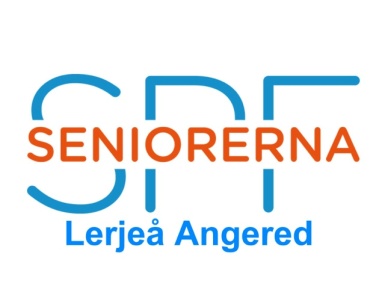 DAGORDNING FÖR SPF SENIORERNA LERJEÅ´s ÅRSMÖTE DEN 21 FEBRUARI 2024 KL 11.00 EKLÖVET LÖVGÄRDETVal av mötesfunktionärer (ordförande, sekreterare och justerare)Faställande av röstlängd Fråga om kallelse har skett i behörig ordning. Fastställande av dagordning. Styrelsens verksamhetsberättelse. Styrelsens förvaltningsberättelse (Balans och resultaträkning)  Revisorernas berättelse. Faställande av resultat och balansräkning Fråga om ansvarsfrihet för styrelsen.  Styrelsens förslag till verksamhet och budget för 2024. Fastställande av medlemsavgifter. Fastställande av arvode till styrelsen och revisorer 2024 Fastställande av antal styrelseledamöter Fastställande av mandattid för styrelseledamöter samt övriga funktionärer. Fastställande av föreningens firmatecknare. Val av styrelseordförande. Val av styrelseledamöter  Val av revisorer och suppleant. Val av ombud till distriktsstämma. Val av ledamot till pensionärsråd. Val av Hälsoombud, Reseombud, Trafikombud samt IT ombud. Val av valberedning. Behandling av inkomna motioner. Avtackning av avgående ledamöter. Övriga frågor. Årsmötets avslutande.